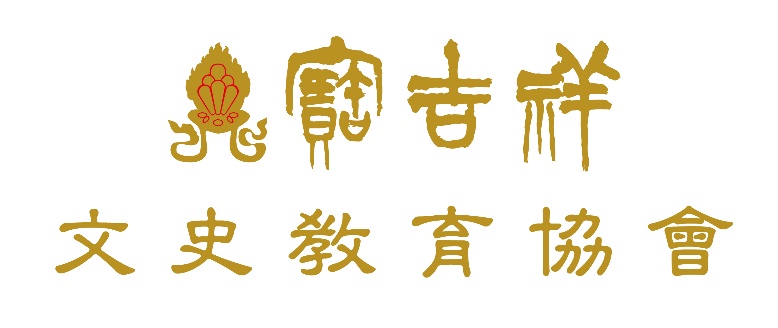 *如未滿 12 歲且家長未陪同者，需附家長同意書。《千家詩》朗讀成果發表營 報名表《千家詩》朗讀成果發表營 報名表《千家詩》朗讀成果發表營 報名表《千家詩》朗讀成果發表營 報名表姓名年齡報名梯次□第一梯次：國小學生  2022年1月25日(二) 09:30~12:00□第二梯次：國中以上2022年1月25日(二) 14:00~16:30□第一梯次：國小學生  2022年1月25日(二) 09:30~12:00□第二梯次：國中以上2022年1月25日(二) 14:00~16:30□第一梯次：國小學生  2022年1月25日(二) 09:30~12:00□第二梯次：國中以上2022年1月25日(二) 14:00~16:30是否曾參加2022朗讀營□是，曾參加第________梯次□否□是，曾參加第________梯次□否□是，曾參加第________梯次□否聯絡電話(住家)(手機)(住家)(手機)(住家)(手機)通訊地址E-mail緊急聯絡人關係緊急聯絡人聯絡電話